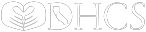 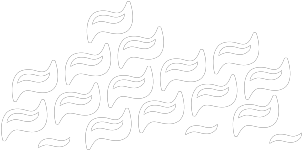 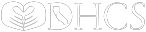 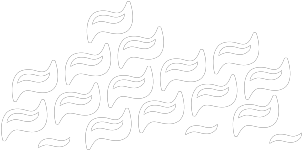 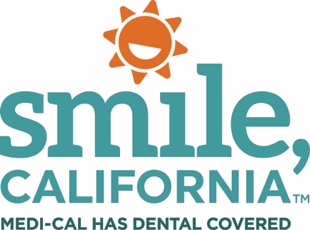 SmileCalifornia.orgເຖິງ ສະມາຊິກຂອງ Medi-Cal ທີ່ຮັກແພງ,ການ​ຮັກ​ສາ​ແຂ້ວ​ຂອງ​ທ່ານ​ໃຫ້​ມີ​ສຸ​ຂະ​ພາບ​ດີ​ແມ່ນ​ໜຶ່ງ​ໃນ​ສິ່ງ​ທີ່​ດີ​ທີ່​ສຸດ​ທີ່​ທ່ານ​ສາ​ມາດ​ເຮັດ​ໄດ້​ສຳ​ລັ​ບ​ແຂ້ວ​ໂດຍ​ລວມ​ຂອງ​ທ່ານ. ການ​ຖູ​ແຂ້ວ ແລະ ການ​ຂັດ​ແຂ້ວ​ປະ​ຈຳ​ວັນແມ່ນ​ນິ​ໄສ​ປະ​ຕິ​ບັດ​ຕໍ່​ສຸ​ຂະ​ພາບ​ທີ່​ສຳ​ຄັນ ແລະ ດັ່ງ​ນັ້ນ ກໍ່​ຄື​ກັບ​ການ​ໄປ​ຫາ​ແພດ​ແຂ້ວ​ປົກ​ກະ​ຕິ.ໃນ​ຖາ​ນະ​ເປັນ​ສະ​ມາ​ຊິກ Medi-Cal, ຜົນ​ປະ​ໂຫຍດ​ຂອງ​ທ່ານ ແລະ ຜົນ​ປະ​ໂຫຍດ​ຂອງ​ລູກ​ຂອງ​ທ່ານ​ລວມ​ມີ​ການ​ຄຸ້ມ​ຄອງ​ແຂ້ວນຳ. Medi-Cal ໃຫ້​ບໍ​ລິ​ການ​ແຂ້ວ​ຟ​ຣີ ຫຼື ລາ​ຄາ​ຖືກ ເພື່ອ​ຊ່ວຍ​ໃຫ້​ທ່ານ ແລະ ຮອຍ​ຍິ້ມ​ຂອງ​ທ່ານ​ມີ​ສຸ​ຂະ​ພາບ​ດີ. ຂໍ້ຄວນຈື່:• ແຂ້ວ​​ເຫຼັ້ມ​ທຳ​ອິດ ຫຼື ວັນ​ເກີດ​ປີ​ທຳ​ອິດ. ລູກ​ນ້ອຍ​ຂອງ​ທ່ານ​ຄວນ​ໄປ​ພົບ​ແພດ​ແຂ້ວ​ທັນ​ທີ​ທີ່​ແຂ້ວ​ເຫຼັ້ມ​ທຳ​ອິດ​ຂອງ​ພວກ​ເຂົາ​ປົ່ງ​ມາ ຫຼື ໄປ​ໃນ​ວັນ​ຄົບ​ຮອບ​ວັນ​ເກີດ​ປີ​ທຳ​ອິດ​ຂອງ​ພວກ​ເຂົາ, ​ເອົາ​ອັນ​ທີ່​ມາຮອດ​ກ່ອນ.• ອັດ​ມື້​ນີ້ ເພື່ອ​ປ້ອງ​ກັນ​ແຂ້ວ​ແມງ. ປຶກ​ສາ​ກັບ​ແພດ​ແຂ້ວ​ຂອງ​ລູກ​ຂອງ​ທ່ານ​ກ່ຽວ​ກັບ​ສານ​ອັດ​ແຂ້ວ​ຄົກ. ການ​ເຄືອບ​ປ້ອງ​ກັນ​ເຫຼົ່າ​ນີ້​ຊ່ວ​ຍ​ປ້ອງ​ກັນ​ແຂ້ວ​ເປັນ​ຮູ.• ຜົນ​ປະ​ໂຫຍດ​ແຂ້ວ​ຂອງ​ຜູ້​ໃຫຍ່​ໄດ້​ຮັບ​ການ​ເອົາ​ຄືນ​ມາ​ເຕັມຂອບ​ເຂດ. ນັບ​ແຕ່​ວັນ​ທີ 1 ມັງ​ກອນ 2018, ກົມປິ່ນ ປົວສຸຂະພາບ (DHCS) ໄດ້​ເອົາຜົນ​ປະ​ໂຫຍດ​ແຂ້ວ​ຂອງ​ຜູ້​ໃຫຍ່​ສຳ​ລັບ​ສະ​ມາ​ຊິກ​ອາ​ຍຸ 21 ປີ​ຂຶ້ນ​ໄປ​ກັບ​ມາ​ໃຫ້​ການ​ຄຸ້ມ​ຄອງ​ແຂ້ວ​ເຕັມ​ຂອບ​ເຂດ.ຮຽນ​ຮູ້​ເພີ່ມ​ຕື່ມ​ກ່ຽວ​ກັບ​ຜົນ​ປະ​ໂຫຍດ​ແຂ້ວ​ຂອງ​ທ່ານ ແລະ ຊອກ​ຫາ​ແພດ​ແຂ້ວຂອງ Medi-Cal ຢູ່​ໃກ້​ທ່ານ​ໄດ້​ທີ່ SmileCalifornia.org ຫຼື ໂທ​ຫາ​ສາຍ​ບໍ​ລິ​ການ​ລູກ​ຄ້າ Denti-Cal ທີ່​ເບີ 1-800-322-6384. ການ​ໂທແມ່ນ​ຟ​ຣີ! ຕົວ​ແທນ​ຂອງ Medi-Cal Dental ພ້ອມ​ຕອບ​ຄຳ​ຖາມ​ຂອງ​ທ່ານ​ຕັ້ງ​ແຕ່​ເວ​ລາ 8:00 ເຊົ້າ ຫາ 5:00 ໂມງ​ແລງ, ວັນ​ຈັນ​ ຫາ ວັນ​ສຸກ.ຕົວ​ແທນ​ສາ​ມາດ​ຊ່ວຍ​ທ່ານ​ໃນ​ເລື່ອງ:• ການ​ຊອກ​ຫາ​ແພດ​ແຂ້ວ.• ການກຳ​ນົດ​ເວ​ລາ​ນັດ​ໝາຍ.• ການ​ຊອກ​ຫາ​ຜົນ​ປະ​ໂຫຍດແຂ້ວ​ຂອງ​ທ່ານ​ເພີ່ມ​ຕື່ມ.• ການ​ຕອບ​ຄຳ​ຖາມ​ກ່ຽວ​ກັບ​ໂຄງ​ການ Medi-Cal Dental Program.• ການ​ເອົາ​ຂໍ້​ມູນ​ກ່ຽວ​ກັບ​ການ​ສໍ້​ໂກງ ແລະ ການ​ລ່ວງ​ລະ​ເມີດ.• ການ​ເອົາ​ຂໍ້​ມູນ​ກ່ຽວ​ກັບ​ການ​ແກ້​ໄຂ​ບັນ​ຫາ​ກັບ​ການ​ເບິ່ງ​ແຍງ​ດູ​ແລ​ແຂ້ວ. ກະ​ລຸ​ນາ​ອ້າງ​ອີງ​ເຖິງ​ໜັງ​ສື​ນີ້ ເມື່ອ​ທ່ານ​ໂທ.ດ້ວຍຄວາມຮັກ​ແພງ,ໂຄງ​ການ Medi-Cal Dental ProgramDepartment of Health Care Services (ກົມ​ປິ່ນ​ປົວ​ສຸ​ຂະ​ພາບ)PO Box 15539Sacramento, CA 95852-0609 www.denti-cal.ca.gov